H. AYUNTAMIENTO CONSTITUCIONAL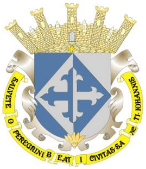 SAN JUAN DE LOS LAGOS, JALISCO, 2015-2018ORDEN DEL DIASESION  09  EXTRAORDINARIA DE AYUNTAMIENTO 01  DE  JUNIO  DEL AÑO 2017Hora de inicio: 10:00 a.m.Lugar de reunión: Sala de Sesiones del Palacio Municipal.I.- LISTA DE ASISTENCIA Y DECLARATORIA DE QUORUM LEGAL.II.- LECTURA Y APROBACION DEL ORDEN DEL DIA.-III.- EL C. ALEJANDRO DE ANDA LOZANO, PRESIDENTE MUNICIPAL, MEDIANTE SU OFICIO NUMERO 176/12-C/2017, Y EN ATENCION AL OFICIO NUMERO DPL/719/LXI/2017 DE FECHA 01 PRIMERO DE JUNIO DEL AÑO EN CURSO, PONE A SU CONSIDERACION, PARA EFECTOS DE DISCUSION Y APROBACION LA MINUTA DE PROYECTO DE DECRETO NUMERO 26373 POR LA QUE SE RESUELVEN DIVERSAS INICIATIVAS DE LEY QUE REFORMAN LA CONSTITUCION POLITICA DEL ESTADO DE JALISCO EN MATERIA ELECTORAL, EN SUS ARTICULOS 6,  INCISO E (VOTO EN EL EXTRANJERO PARA ELECCION DIPUTADOS DE RP), 12 INCISO C, (PROHIBICION RECURSOS PROCEDENCIA ILICITA EN CAMPAÑAS), 13 (FINANCIAMIENTO A PARTIDOS POLITICOS), 18 (COMPOSICION DEL CONGRESO 18 DIPUTADOS), 70 FRACCION VIII (COMPETENCIA TRIBUNAL ELECTORAL, CONFLICTOS LABORALES DEL IEPC), 73 (PARIDAD DE GENERO), 73 Y 74 (LICENCIA REELECCION SOLO PRESIDENTE Y SINDICO), 75 (CANDIDATOS INDEPENDIENTES PUEDAN SER REGIDORES DE RP), POR ULTIMO TRANSITORIOS PRIMERO Y SEGUNDO.IV.- CLAUSURA DE LA SESION.